Great Glen OSSR sites, LGS sites and Wildlife Sites Note the LGS sites are proposals only at Sept  2015Stream, Scrub and Woodland, Great GlenGrassland with ScrubCracked AshLGS/GRTG/4 - Bund to Miller Homes Site (GG2)Bridgewater Drive Amenity Green Space - Great GlenBridgewater Drive Amenity Green Space - Great GlenSt Cuthberts C of E School Playing FieldGreat Glen Recreation GroundGreat Geln Play AreaLGS/GRTG/2 - Grassed Area outside Chemist GGLGS/GRTG/1 - Post Office Green Great GlenSt Cuthberts Church - Great GlenSt Cuthberts Church - Great GlenCromwell Road Play Area - Great GlenLegendNot recommended for LGS Designation Recommended for LGS designation Wildlife SitesOpen Space, Sport and Recreation SitesMemorial Green Stonehall Court Flats - Great GlenOS MM BoundaryDESCTERM!!!!!!!!!!!!!!!!!!!!! County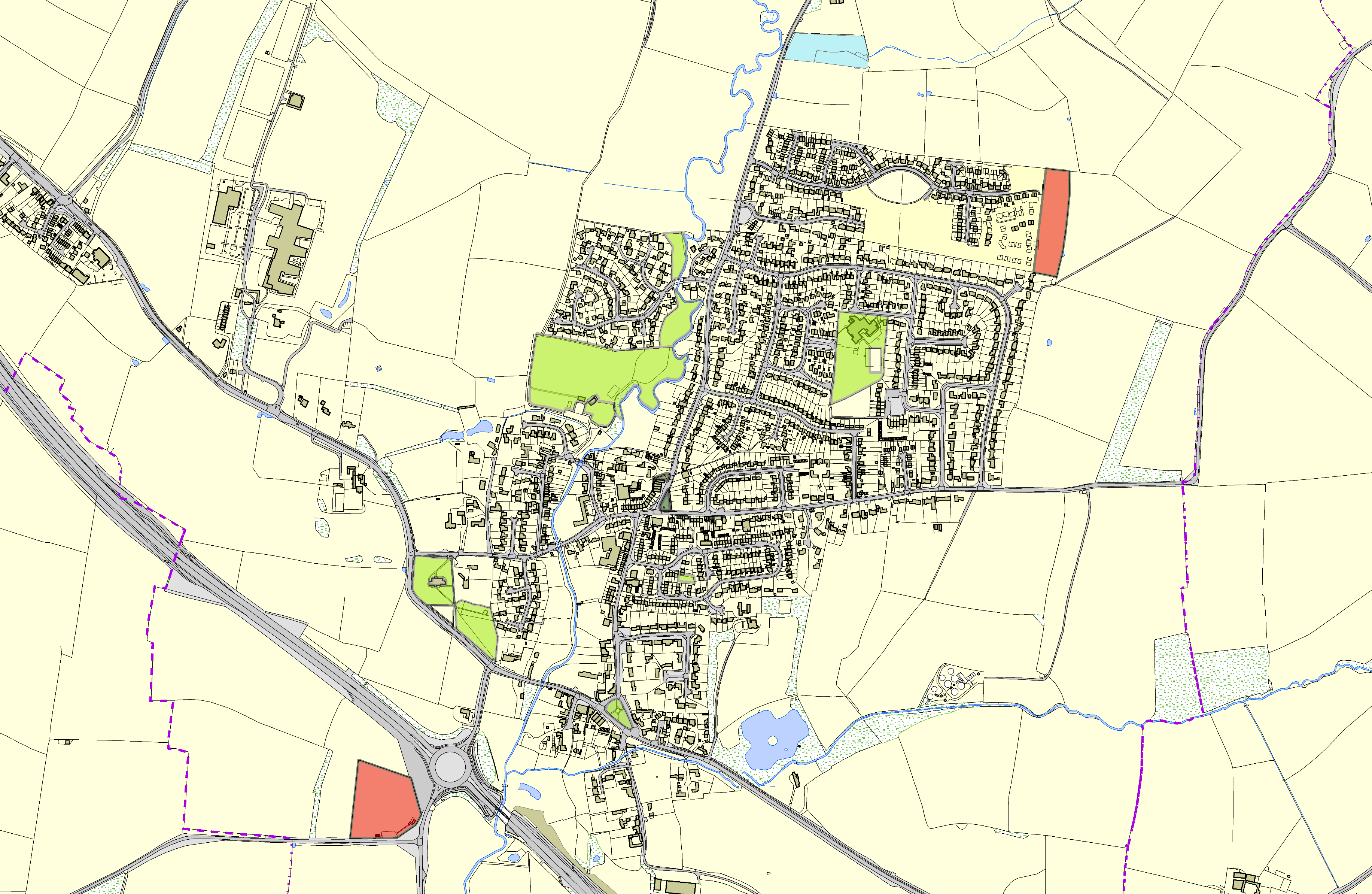 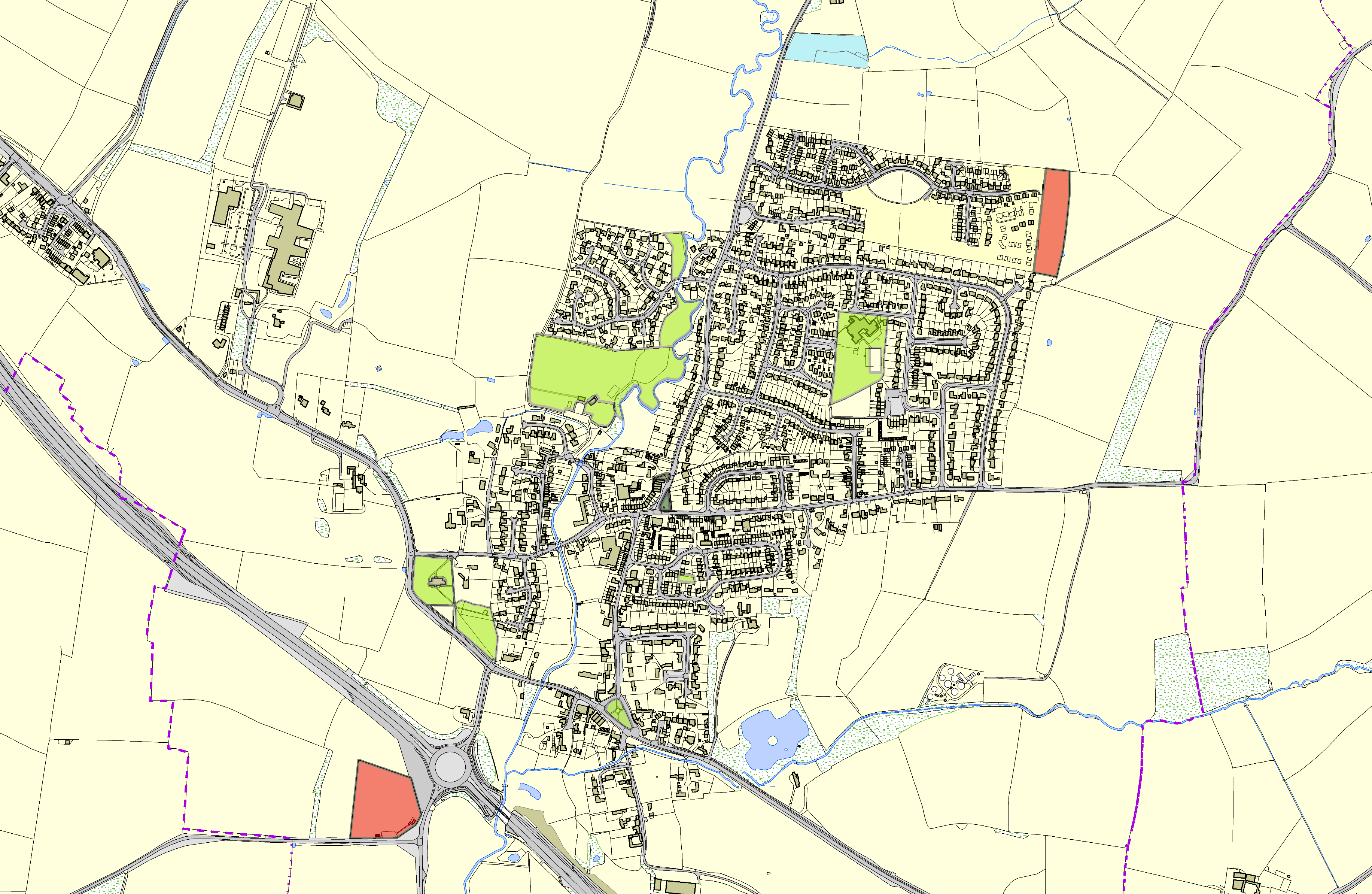 LGS/GRTG/3 - Archery Field Great GlenDistrict Electoral Parish